TÖRTÉNELEM LEVELEZŐS VERSENY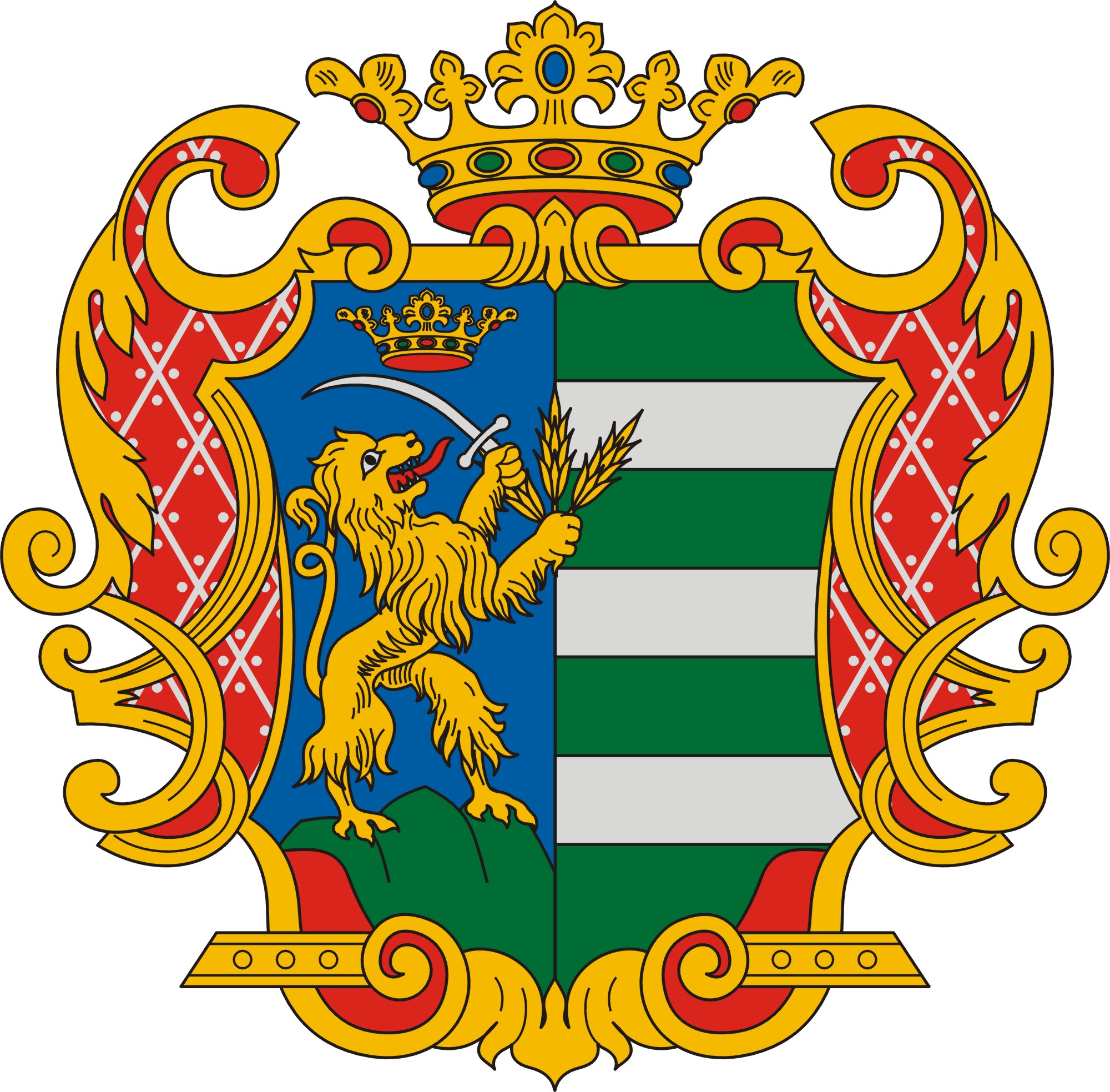 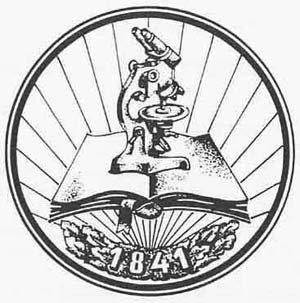 TIT6. osztály2. forduló2023/2024TÉMAKÖR:A VILÁG ÉS EURÓPA A KORA ÚJKORBANKedves Versenyző! Arra kérlek, hogy a javítást megkönnyítendő a következőképpen írd be válaszodat a feladatlapba:1, Töröld ki a válasznak hagyott vonalat2, A kitörölt helyre írd be a válaszodat3, Ha lehet, használj valamilyen más (ne fekete) színt.Köszönöm! Ugrai GáborSzámozással állítsd időrendbe az eseményeket! (6 pont)_____ Kolumbusz harmadik útja	_____ a jezsuita rend alapítójának születése_____Magellán halála		_____ Luther esküvője_____ Rózsák háborúja		_____ az újkor kezdete		Melyik – az Újvilágból származó – növényre ismersz rá? (5 pont)1, A perjefélék családjába tartozó, lágy szárú, egylaki, váltivarú, egynyári növény. Magassága akár három méter is lehet, általában a torzsavirágzatán fejlődő szemterméséért termesztjük. Ez a háziasított növény önmagában szaporodásra képtelen. Magjai nagyméretűek és túl sok van belőlük, ezért a lehulló magvakból kikelő csírák egymást fojtják meg.					_______________________________________________2, A mályvafélék (Malvaceae) családjába tartozó faj. A természetben több faj fája akár 15 m magasra is felcseperedhet, de az ültetvényeken a […] nem nő 3 m-nél magasabbra. Göcsörtös felületű, barna törzse hamar elágazik. Fája halvány rózsaszínű.					________________________________________________3, Fogyasztható, használható szerves növényvédő szerként vagy nikotin-tartarát formájában, bizonyos gyógyszerek előállítására. Ez a növény az Észak-és Dél-Amerikában, Ausztráliában, Délnyugat-Afrikában és a Csendes-óceán déli vidékein őshonos burgonyafélék (Solanaceae) családjába tartozó füvek és cserjék nemzetségébe tartozik. 					________________________________________________4, Helianthus annuus az őszirózsafélék (Asteraceae) családjában a Heliantheae nemzetségcsoport egyik legismertebb faja. Kedvelt haszonnövény, a szántóföldi növények egyike. Olajának kedvező élettani hatásai miatt gyógynövénynek számít. Ez a Magyarországon legfontosabb, a legnagyobb területen termesztett olajnövény.					_______________________________________________5, Peru és Chile hegyvidékén őshonos, ott az őslakosok már körülbelül. 5000 éve termesztik, de fogyasztása már több mint hétezer évvel ezelőttre tehető. Európába először Pizarro expedíciója hozta el az 1540-es években. A 16-17. században spanyol, portugál kereskedők elterjesztették Ázsiában és Afrikában is. Magyarországra 1650 körül került, de évszázadokba telt mire elterjedt. Az 1800-as évektől kezdtek el komolyabban foglalkozni vele, mivel ingyen osztottak szét vetőgumót és II. József magyar király adókedvezménnyel támogatta a termelőket.					______________________________________________A térkép segítségével válaszolj a kérdésekre! (11 pont)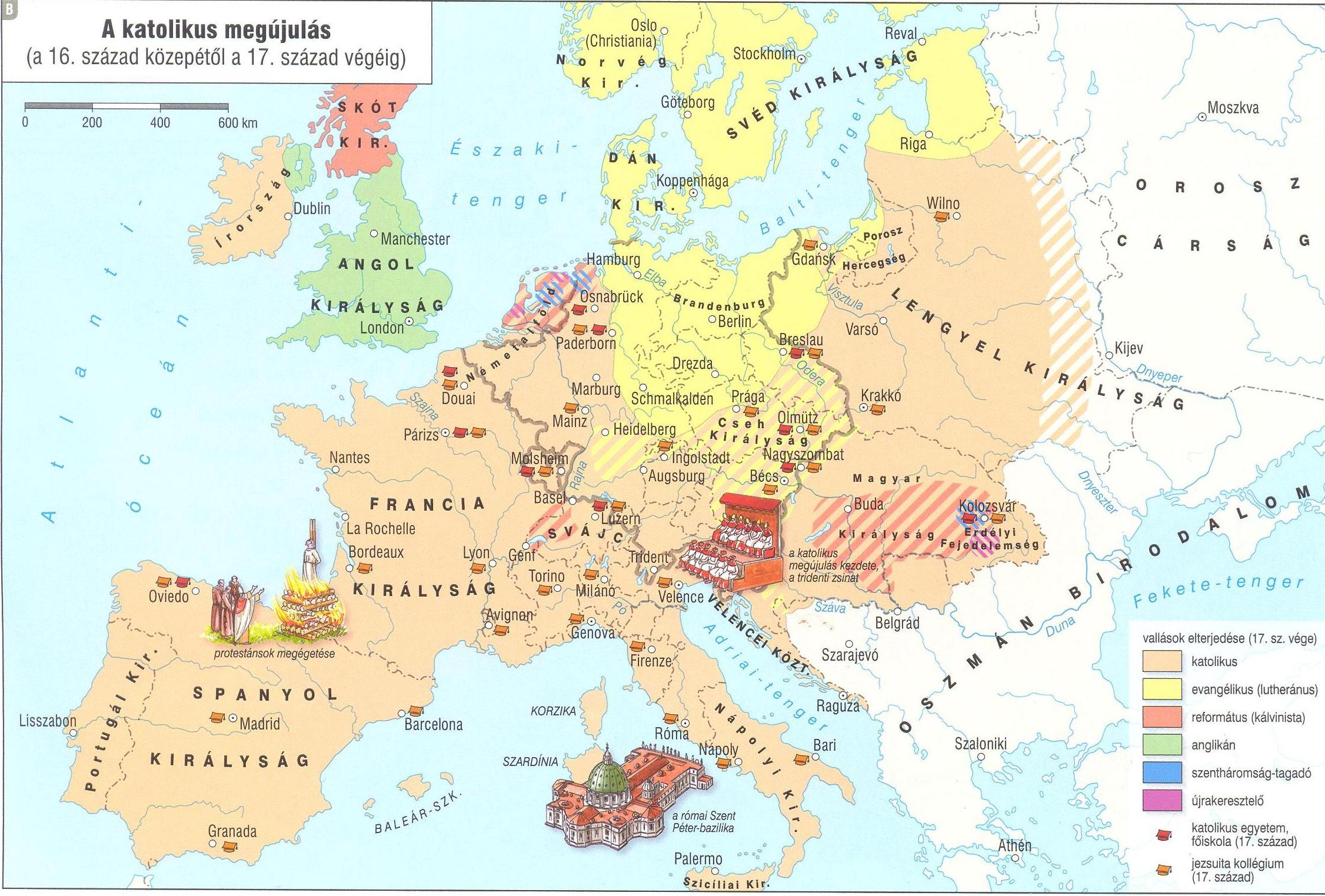 a, Sorolj fel katolikus országokat!	___________________________________ és ___________________________________b, Nevezz meg egy iszlám vallású birodalmat! _________________________________________c, Sorolj fel lutheránus országokat!	__________________________________ és ___________________________________d, Melyik városban működött jezsuita kollégium?	Spanyol Királyság déli részén: _______________________________________________	Az Odera mentén: _________________________________________________________	Erdélyben: _______________________________________________________________e, Melyik zsinaton kezdődött el az ellenreformáció? ____________________________________f, Mely területeken jelentek meg a szentháromság-tagadók?	________________________________________ és ______________________________A feladat a kapitalista gazdasági rend kialakulásához kapcsolódik. Old meg az alábbi feladatokat a képi források és az ismereteid segítségével! Melyik munkaszervezési formára vonatkoznak az alábbi állítások? Írd a meghatározásokat a megfelelő munkaszervezési forma mellé! Két meghatározás kimarad! (8 pont)Céh: ________________________________________________Manufaktúra: _________________________________________A feladat a reformáció és az ellenreformáció időszakára vonatkozik. Old meg a feladatokat az ismereteid és a források segítségével! Helyezd el az alábbi válaszelemek sorszámait a táblázatban! Kategóriánként egy-egy válaszelem kimarad. (6 pont)I. 1. Kálvin János 		2. Luther Márton 		3. Nikolaus Kopernikusz II. 1. egyedül a hit üdvözít („sola fide”) 	2. keresztelkedés felnőtt fejjel 	3. eleve elrendelés III. 1. „Ezért egyetlen fejedelem, gróf, nemes vagy más tekintélyes ember sem gyakorolhat hatalmat ezen a földön; alá kell szállniuk, mert nem állanak meg Isten előtt.” 2. „A pápa nem bocsáthat meg egy vétket sem, legfeljebb kihirdeti és megerősíti Isten bocsánatát […] Minden keresztény – ha őszinte bánata van – búcsúlevél nélkül is elnyeri büntetései és bűnei elengedését.” 3. „Mert [Isten] nem teremtette az embereket egyformáknak, hanem egyeseket örök életre rendelt, másokat örök kárhozatra […] Választottait elhívással és megigazulással jelöli meg az Úr.”Olvasd el figyelmesen a szöveget, majd válaszolj a kérdésekre! (12 pont)„Mivel a cárnak pénzre és megbízható utánpótlásra volt szüksége, kénytelen volt korszerűsíteni az államigazgatást, korai reformjai azonban átgondolatlanok voltak. 1708-ban nagy területi egységet (gubernyija, kormányzóság) vezetett be és mindegyik élére kormányzót nevezett ki, aki felelős volt a rendfenntartásért, az utakért, az igazságszolgáltatásért és az adókért. Péter hamar rájött, hogy ez a rendszer nem kielégítő. Neki arra volt szüksége, hogy egy esetleges hosszú hadjárat esetén valakik kormányozzák helyette az országot. Ezért 1710-ben létrehozta a szenátust, egy kilenc tagú testületet, mely tartósan átvette a bojár duma szerepét.A szenátus feladata lett volna a kormányzók felügyelete, a legfelső bíróság szerepének betöltése, valamint a cár elképzeléseinek részletes rendeletekbe foglalása. A szenátus azonban nem volt képes elvégezni a rábízott teendőket. A cár tudta, hogy meg kell állítani a korrupciót és az adócsalást, így hát 1711-ben úgynevezett kincstári vagyonkezelőkből álló vizsgálótestületet hozott létre, s a szervezet vezetését Alekszej Nyesztyerov fő vagyonkezelőre bízta. (Később Nyesztyerovot korrupció vádjával kivégezték.)Az államigazgatási újítások második részében Péter már nagyobb körültekintéssel járt el. Az országot 1719-ben 45 (majd később 50) tartományra osztotta, élükre vajdákat nevezett ki. A tartományok kerületekre tagozódtak, mindegyikért egy-egy elöljáró felelt. A városi közigazgatás a polgárok érdekében jött létre 1721-ben, ez elvileg a rendőri felügyeletről és a közbiztonságról szólt. Ám a svéd minta alapján átvett reformok nem váltak be teljesen. Nem volt elég megbízható és művelt ember, így a cárnak egyre inkább a katonaságra kellett hagyatkoznia, csakúgy, mint a fejadók beszedésében.1718-ban Péter átalakította a központi kormányzást. Az egymásra épülő kormányszékek (prikázok) rendszerét felváltották a miniszterek és magasabb rangú hivatalnokok alkotta bizottságokból álló kollégiumok. A kilenc kollégium mindegyike specifikus feladatokért felelt, és külön hivatalnoki gárdájuk volt. Péter cár politikai rendőrségét, a Preobrazsenszkij kormányszéket azonban nem érintették a változások.1721-ben a cár a szenátus élére főügyészt állított, aki átvette a fő vagyonkezelő feladatkörét és ellátta a kollégiumok felügyeletét. A cár ezzel egy teljesen új tisztséget hozott létre. A következő évben a Rangtáblázat az állami hivatalokat 14 rangfokozatba sorolta. Ezek az intézkedések elősegítették a hivatali szakértelem fejlődését, azonban még így is súlyos probléma volt a jól képzett, tehetséges hivatalnokok hiánya.”								Forrás: www.wikipedia.hua, Melyik ország uralkodója volt Péter cár? ______________________________________________b, Mit jelentenek a következő szavak?	prikáz: _______________________________________________________________________	gubernyiaja: ___________________________________________________________________	Preobrazsanszkij: _______________________________________________________________c, Állítsd időrendbe az eseményeket!		____ 45 tartomány kialakítása			____ szenátus élén főügyész		____ szenátus létrehozása				____ központi kormányzás átalakításad, Ki állt az élén (tisztség)? 	1708-ban kialakított nagy területi egységek: _____________________________________	szenátus: _________________________________________________________________	50 tartomány: _____________________________________________________________	az ország: ________________________________________________________________Ebben a feladatban egy rövid fogalmazást kell készítened. Három témakör közül választhatsz egyet, fontos, hogy 10-15 sornál ne legyen hosszabb a műved! Feltétel az egyediség! (10 pont)1, Búcsúcédulákat árulok	2, A Santa Maria fedélzetén szolgálok	3, Manufaktúrát alapítottamKarikázd be az általad kiválasztott cím sorszámát! (1 pont)_______________________________________________________________________________________________________________________________________________________________________________________________________________________________________________________________________________________________________________________________________________________________________________________________________________________________________________________________________________________________________________________________________________________________________________________________________________________________________________________________________________________________________________________________________________________________________________________________________________________________________________________________________________________________________________________________________________________________________________________________________________________________________________________________________________________________________________________________________________________________________________________________________________________________________________________________________________________________________________________________________________________________________________________A következő feladatot az internet segítségével tudod megoldani! Keresd meg a www.zanza.tvhonlapot, majd a baloldalon található fülek közül keresed meg a történelmet. Kattints rá az  Újkor – A világ és Európa a kora újkorban témára, majd Az atlanti hatalmak felemelkedése. című fejezetre. Nézd meg a kisfilmet és válaszolj a kérdésekre! (9 pont)		a, Melyik két ország lett a XVI. századi Európa centruma? 			__________________________________ és ___________________________________		b, Milyen uralom alatt állt Németalföld? _____________________________________________		c, Milyen vallásúak voltak Németalföld déli lakói? ____________________________________		d, Kik lettek a „tenger fuvarosai”? _________________________________________________		e, Melyik család „nyerte meg” a Rózsák háborúját? ___________________________________		f, Hány felesége volt VIII. Henriknek? ____________		g, Melyik egyházat hozta létre ez a király? ___________________________________________		h, Melyik vallási irányzat erősödött meg I. Erzsébet uralma alatt?					_____________________________________________________néviskolabeküldési határidő2024. január 12.1. A munkamegosztással a termelékenysége növekedett. 6. Szigorúan szabályozták a termelés mennyiségét és minőségét. 2. Jellemzője a bérmunka alkalmazása. 7. A bekerítések miatt jutott nagy tömegű munkaerőhöz. 3. A munkafolyamatokat részeire bontotta, ezért szakképzetlen munkaerővel is dolgoztathatott. 8. Angliában jellemzően a textilipar (gyapjú-feldolgozás) fejlődésekor vált meghatározóvá ez a munkaszervezési forma. 4. Olcsó tömegárut tudott előállítani. 9. Az iparűzők érdekvédelmi szervezetei is voltak. 5. Jellemzője a nagyfokú gépesítés. 10. A gyári törvények enyhítettek a munka-vállalók kiszolgáltatottságán. I.(reformátor)II.(fő tanítás)III.(forrás)EvangélikusReformátus